Columbia County Association for Home and Community Education(recipient)$1,000 ScholarshipPresented on (date)							____________________________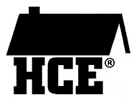 							Becky Gutzman, President							Columbia County Association for      Home and Community Education